     Б О Й О Р О Ҡ		            	        РАСПОРЯЖЕНИЕ     «08» июль 2014 й.          № 35        	« 08 » июля 2014 г.«О передаче территории и объектов под охрану»Во исполнение распоряжения Правительства Республики Башкортостан от 09.02.2011г. № 102-р «О проведении инвентаризации бесхозяйных недвижимых объектов, находящиеся на территории муниципального образования», Постановления Государственного собрания – Курултая Республики Башкортостан от 28.03.2012г. № ГС – 2276Г «Об использовании  муниципальными образованиями бесхозяйных недвижимых вещей» с целью сохранения имущества и объектов бывшего СПК «Дружба», находящихся на территории СП Зириклинский сельсовет: Передать под охрану Идиятуллину Рамилю Галиевичу, руководителю КФХ «Ястреб» недвижимые  имущества  здании :Зернохранилище,  расположенное по адресу: Республика Башкортостан, Шаранский район, с.Зириклы, ул.Луговая, д.2в, общей площадью 1260 кв.м, инв. № 5812 имеющий кадастровый номер 02:53:050101:107. Литера В.Зерносклад,  расположенный по адресу: Республика Башкортостан, Шаранский район, с.Зириклы, ул.Луговая, д.2 в  ,общей площадью 820,8 кв.м, инв. № 5812 имеющий кадастровый номер 02:53:050101:106. Литера Б.Зернохранилище,  расположенное по адресу: Республика Башкортостан, Шаранский район, с.Зириклы, ул.Луговая, д.2в, общей площадью 790,5 кв.м, инв. № 5812 имеющий кадастровый номер 02:53:050101:109. Литера А. Склад кирпичный,  расположенный по адресу: Республика Башкортостан, Шаранский район, с.Зириклы, ул.Луговая, д.2в, общей площадью 398,8 кв.м, инв. № 5812 имеющий кадастровый номер 02:53:050101:108. Литера Д.Нежилое здание,  расположенное по адресу: Республика Башкортостан, Шаранский район, с.Зириклы, ул.Луговая, д.2в, общей площадью 22 кв.м, инв. № 5812 имеющий кадастровый номер 02:53:050101:227. Литера И.Нежилое здание,  расположенное  по адресу: Республика Башкортостан, Шаранский район, с.Зириклы, ул.Луговая, д.2в, общей площадью 770,1 кв.м, инв. № 5812 имеющий кадастровый номер 02:53:050101:226. Литера К.Нежилое здание,  расположенное  по адресу: Республика Башкортостан, Шаранский район, с.Зириклы, ул.Луговая, д.2в, общей площадью 6,4 кв.м, инв. № 5812 имеющий кадастровый номер 02:53:050101:228. Литера Л.Нежилое здание,  расположенное  по адресу: Республика Башкортостан, Шаранский район, с.Зириклы, ул.Луговая, д.2в, общей площадью 509,8 кв.м, инв. № 5812 имеющий кадастровый номер 02:53:050101:229. Литера Е.Нежилое здание,  расположенное  по адресу: Республика Башкортостан, Шаранский район, с.Зириклы, ул.Луговая, д.2в, общей площадью 48,1 кв.м, инв. № 5812 имеющий кадастровый номер 02:53:050101:230. Литера ЖЖ1.Нежилое здание – коровник №1 , расположенный по адресу: Республика Башкортостан Шаранский район, с.Зириклы, ул.Трудовая, 51/2, общей площадью 1339 кв.м.инв. № 7323  имеющий кадастровый номер: 02:53:050101:190. Литера А.Нежилое здание –откормочный КРС, расположенный по адресу: Республика Башкортостан Шаранский район, с.Зириклы, ул.Трудовая, 51/2, общей площадью 1726 кв.м., инв. № 7322  имеющий кадастровый номер: 02:53:050101:192.Литера А.Мельница, расположенная  по адресу: Республика Башкортостан Шаранский район, с.Зириклы, ул.Луговая, 86, общей площадью 223,2 кв.м., инв. № 7207, имеющий кадастровый номер: 02:53:050101:193.Литера А.Нежилое здание – тракторная мастерская,, расположенная по адресу: Республика Башкортостан, Шаранский район, с.Зириклы, ул.Луговая, 84,общей площадью 354,5 кв.м., инв. №7329  имеющий кадастровый номер: 02:53:050101:194. Литера А.Нежилое здание – заправка, расположенная по адресу: Республика Башкортостан, Шаранский район, с.Зириклы, общей площадью 58,8 кв.м., инв. №4234,  имеющий кадастровый номер: 02:53:050101:216 Литера А5.Нежилое здание,  расположенное по адресу: Республика Башкортостан , Шаранский район, д. Куртутелево, ул. Торговая, 2б, общей площадью 308 кв.м., имеющий кадастровый номер: 02:53:050201:208. Промышленный объект – силосная яма, размером 20 х 50 метров , построенная из дорожных плит размером 3х1,2 метра, в количестве 258 штук, 1х1,2метра в количестве 140 штук, находящаяся  по адресу: с.Зириклы ул.Трудовая, д.51 /2;Система центрального водоснабжения д.Алпаево, находящаяся по адресу: д.Алпаево, ул.Речная, ул. Полевая, в состав которой входит железные трубы,  диаметром  80 мм, длиной 3 км, водозаборные колонки, бетонные кольца, железные люки с железной крышкой.Оформить Акт о сдаче , зданий, сооружений для наблюдения за сохранностью.Заключить с  Идиятуллиным  Р.Г. Договор хранения сроком на 11 месяцев. Идиятуллину Р.Г. организовать круглосуточную охрану территории, здания и сооружения. Назначить ответственных лиц, отвечающих за состояние и целостность здании и объектов. Отменить  распоряжение  №15 от 03 июля 2013 года  «О передаче  территории и объектов под охрану».6)        Контроль за исполнением данного распоряжения оставляю за                                             собой.                           Глава сельского поселения                Зириклинский сельсовет                                                  Игдеев Р.СДОГОВОРбезвозмездного хранения   с.Зириклы                                                                         "08" июля 2014 г.    КФХ «Ястреб, именуемое в дальнейшем "Хранитель", в лице главы КФХ «Ястреб» Идиятуллина Рамиля Галиевича, действующего на основании  Устава, с одной стороны, и Администрация сельского поселения Зириклинский сельсовет муниципального района Шаранский район Республики Башкортостан в лице главы сельского поселения Игдеева Роберта Суфияновича, действующего на основании Устава сельского поселения,  именуемый в дальнейшем "Поклажедатель",  с другой стороны,  заключили настоящий договор о нижеследующем.1. Предмет договора. Общие положения           1.1. По  настоящему  договору  Хранитель обязуется хранить объект, переданный ему Поклажедателем, и возвратить этот объект в сохранности.         1.2. Предметом настоящего договора является хранение недвижимые  имущества, здания:Зернохранилище,  расположенное по адресу: Республика Башкортостан, Шаранский район, с.Зириклы, ул.Луговая, д.2 в  ,общей площадью 1260 кв.м, инв. № 5812 имеющий кадастровый номер 02:53:050101:107. Литера В.Зерносклад,  расположенный по адресу: Республика Башкортостан, Шаранский район, с.Зириклы, ул.Луговая, д.2 в  ,общей площадью 820,8 кв.м, инв. № 5812 имеющий кадастровый номер 02:53:050101:106. Литера Б.Зернохранилище,  расположенное по адресу: Республика Башкортостан, Шаранский район, с.Зириклы, ул.Луговая, д.2 в  ,общей площадью 790,5 кв.м, инв. № 5812 имеющий кадастровый номер 02:53:050101:109. Литера А. Склад кирпичный ,  расположенный по адресу: Республика Башкортостан, Шаранский район, с.Зириклы, ул.Луговая, д.2 в  ,общей площадью 398,8 кв.м, инв. № 5812 имеющий кадастровый номер 02:53:050101:108. Литера Д.Нежилое здание ,  расположенное по адресу: Республика Башкортостан, Шаранский район, с.Зириклы, ул.Луговая, д.2 в  ,общей площадью 22 кв.м, инв. № 5812 имеющий кадастровый номер 02:53:050101:227. Литера И.Нежилое здание,  расположенное  по адресу: Республика Башкортостан, Шаранский район, с.Зириклы, ул.Луговая, д.2 в  ,общей площадью 770,1 кв.м, инв. № 5812 имеющий кадастровый номер 02:53:050101:226. Литера К.Нежилое здание,  расположенное  по адресу: Республика Башкортостан, Шаранский район, с.Зириклы, ул.Луговая, д.2 в  ,общей площадью 6,4 кв.м, инв. № 5812 имеющий кадастровый номер 02:53:050101:228 . Литера Л.Нежилое здание,  расположенное  по адресу: Республика Башкортостан, Шаранский район, с.Зириклы, ул.Луговая, д.2 в  ,общей площадью 509,8 кв.м, инв. № 5812 имеющий кадастровый номер 02:53:050101:229. Литера Е.Нежилое здание,  расположенное  по адресу: Республика Башкортостан, Шаранский район, с.Зириклы, ул.Луговая, д.2 в  ,общей площадью 48,1 кв.м, инв. № 5812 имеющий кадастровый номер 02:53:050101:230. Литера ЖЖ1.Нежилое здание – коровник №1 , расположенный по адресу: Республика Башкортостан Шаранский район, с.Зириклы, ул.Трудовая, 51/2, общей площадью 1339 кв.м.инв. № 7323  имеющий кадастровый номер: 02:53:050101:190.Литера А.Нежилое здание –откормочный КРС, расположенный по адресу: Республика Башкортостан Шаранский район, с.Зириклы, ул.Трудовая, 51/2, общей площадью 1726 кв.м., инв. № 7322  имеющий кадастровый номер: 02:53:050101:192.Литера А.Мельница, расположенная  по адресу: Республика Башкортостан Шаранский район, с.Зириклы, ул.Луговая, 86, общей площадью 223,2 кв.м., инв. № 7207, имеющий кадастровый номер: 02:53:050101:193.Литера А.Нежилое здание – тракторная мастерская,, расположенная по адресу: Республика Башкортостан, Шаранский район, с.Зириклы, ул.Луговая, 84,общей площадью 354,5 кв.м., инв. №7329  имеющий кадастровый номер: 02:53:050101:194. Литера А.Нежилое здание – заправка, расположенная по адресу: Республика Башкортостан, Шаранский район, с.Зириклы, общей площадью 58,8 кв.м., инв. №4234,  имеющий кадастровый номер: 02:53:050101:216 Литера А5.Нежилое здание,  расположенное по адресу: Республика Башкортостан , Шаранский район, д. Куртутелево, ул. Торговая, 2б, общей площадью 308 кв.м., имеющий кадастровый номер: 02:53:050201:208. Именуемые  в дальнейшем "вещи". Промышленный объект – силосная яма, размером 20 х 50 метров , построенная из дорожных плит размером 3х1,2 метра, в количестве 258 штук, 1х1,2метра в количестве 140 штук, находящаяся  по адресу: с.Зириклы ул.Трудовая, д.51 /2;Система центрального водоснабжения д.Алпаево, находящаяся по адресу: д.Алпаево, ул.Речная, ул. Полевая, в состав которой входит железные трубы,  диаметром  80 мм, длиной 3 км, водозаборные колонки, бетонные кольца, железные люки с железной крышкой.     1.3. Хранитель  обязуется  принять  объекты на хранение в следующий срок: с  08 июля 2014 года  по 08 июля 2015 года.      1.4. Поклажедатель,  не передавший  вещи  на  хранение  в  срок, предусмотренный подпунктом    1.3    настоящего    договора,    несет ответственность перед Хранителем за убытки,  причиненные  в  связи  с несостоявшимся   хранением,   если  иное  не  предусмотрено  законом.Поклажедатель освобождается  от  этой  ответственности,  если  заявит Хранителю об отказе от его услуг в разумный срок.      1.5. Хранитель  освобождается  от  обязанности  принять  объекты на хранение в случаях,  когда в обусловленный настоящим  договором  срок объекты  не будет ему переданы.      1.6. Настоящий договор заключен сроком до: 08  июля 2015 года      1.7. Заключение   настоящего   договора  удостоверяется  выдачей Поклажедателю следующего документа: Распоряжение главы сельского поселения Зириклинский сельсовет МР Шаранский район Республики Башкортостан № 35 от 08 июля 2014 года, Договор хранения  № 01 от 08 июля 2014 года.                                  2. Обязанности Хранителя                   2.1. Хранитель обязуется:         а) охранять объекты в течение следующего времени:    с  08 июля 2014 года  по 08 июля  2014 года.         б) принять   для   сохранности   переданной   ему   объекты   меры, обязательность которых предусмотрена законом,  иными правовыми актами или в   установленном   ими   порядке  (противопожарные,  санитарные, охранные и т.п.);         в) принять  для  сохранности  объекты  также меры,  соответствующие обычаям делового оборота и существу настоящего договора,  в том числе свойствам переданной на хранение объекты;         г) без согласия  Поклажедателя  не  использовать  переданную  на хранение объекты,  а  равно  не предоставлять возможность пользования ею третьим лицам,  за исключением случаев,  когда  пользование охраняемым  объектом необходимо  для  обеспечения  ее  сохранности и не противоречит    настоящему договору;         д) незамедлительно   уведомить   Поклажедателя  о  необходимости изменений условий хранения объектов,  предусмотренных настоящим договором и дождаться его ответа.         2.2. Если  изменение  условий хранения необходимо для устранения опасности утраты,  недостачи или повреждения объектов,  Хранитель  вправе изменить способ,  место и иные условия хранения,  не дожидаясь ответа Поклажедателя.3. Передача вещи на хранение третьему лицу                    3.1. Хранитель  не  вправе без согласия Поклажедателя передавать объекты на хранение третьему лицу,  за  исключением  случаев,  когда  он вынужден к  этому  силой  обстоятельств  в  интересах Поклажедателя и лишен возможности получить его согласие.         3.2. О передаче объектов на хранение третьему лицу Хранитель  обязан незамедлительно уведомить Поклажедателя.         3.3. При   передаче  объекта  на  хранение  третьему  лицу  условия настоящего договора сохраняют силу,  и Хранитель отвечает за действия третьего лица,  которому  он  передал  объект на хранение,  как за свои собственные.4. Обязанность Поклажедателя взять вещь обратно          4.1. По   истечении   срока   хранения  Поклажедатель  обязуется немедленно забрать переданный  на хранение объект.5. Обязанность Хранителя возвратить объект           5.1. Хранитель  обязан  возвратить  Поклажедателю тот самый объект, который был передан на хранение.         5.2. Объект   должен быть возвращенн Хранителем в том состоянии,  в каком он  был принят  на  хранение,  с  учетом  его  естественного ухудшения, естественной  убыли  или  иного  изменения  вследствие  его естественных свойств.         5.3. Одновременно с возвратом  объекта  Хранитель  обязан  передать плоды и доходы, полученные за время ее хранения.6. Ответственность Хранителя           6.1. Хранитель  отвечает  за  утрату,  недостачу или повреждение объета, если  не  докажет,  что  утрата,  недостача   или   повреждение произошли вследствие непреодолимой силы,   о которых Хранитель,  принимая его на хранение,  не знал и не должен был знать, либо   в   результате   умысла   или   грубой   неосторожности Поклажедателя.         6.2. За утрату,  недостачу или повреждение принятого  на  хранение объекта после  того,  как  наступила обязанность Поклажедателя взять этот  объект  обратно,  Хранитель отвечает лишь  при  наличии  с  его  стороны  умысла или грубой неосторожности.                              7. Размер ответственности Хранителя. Возмещениепричиненных Хранителю убытков          7.1. Убытки,  причиненные Поклажедателю утратой,  недостачей или повреждением объекта,  возмещаются  Хранителем в соответствии со статьей 393 ГК РФ, если законом не предусмотрено иное.         7.2. В случаях,  когда  в  результате  повреждения,  за  которое Хранитель отвечает,  качество  объекта изменилось настолько,  что он не может быть использован по первоначальному назначению,  Поклажедатель вправе от  нее  отказаться  и  потребовать  от  Хранителя  возмещения стоимости этого  объекта,  а  также  других   убытков,   если   иное   не предусмотрено законом.8. Прекращение хранения по требованию Поклажедателя.Заключительные положения          8.1. Хранитель   обязан   по  первому  требованию  Поклажедателя возвратить принятый на  хранение  объект,  даже  если  предусмотренный настоящим договором срок его хранения еще не окончился.         8.2. Настоящий договор составлен в двух  экземплярах и  вступает в силу с момента его подписания сторонами договора.         8.3. Адреса и реквизиты сторон:       
                    Поклажедатель:                                                     Хранитель:                     Администрация СП                                               КФХ  «Ястреб»                Зириклинский сельсовет                                       РБ, Шаранский район, с.Зириклы,                                                       РБ, Шаранский район, с.Зириклы,                       ул.Мостовая, д.17                Ул.Дружбы, д.2                                                      ИНН  0251000140                ИНН 0251000711                                                   КПП  025101001                КПП  025101001                                                     р/с  40702810462390000002                р/с 40204810500000002053                                    в Башкирский РФ ОАО                                                                                                   «Россельхозбанк»                в ГРКЦ НБ Банка России                                                     Глава СП Зириклинский сельсовет:                     Глава  КФХ  «Ястреб»:      _________________  Игдеев Р.С.                          ________________  Идиятуллин Р.Г.                    М. П.                                                                                                              М.П.                                                                              АКТо сдаче зданий, сооружений для наблюдения за сохранностью                        "08" июль  2014 г.                                         с.Зириклы     Я, нижеподписавшийся, глава сельского поселения  Зириклинский сельсовет Игдеев Роберт Суфиянович , 452641, Республика Башкортостан, с.Зириклы, ул.Дружбы, д.2 (фамилия, имя и отчество сдавшего, должность, наименование учреждения, почтовый адрес)  действующий на основании  устава    сдал и я, нижеподписавшийся  Идиятуллин Рамиль Галиевич    глава КФХ «Ястреб»      452641,        Республика Башкортостан, с.Зириклы, ул.Мостовая д.64(фамилия, имя и отчество, должность принявшего, наименование, адрес учреждения)принял для наблюдения за сохранностью здание,  расположенное по адресу: Республика Башкортостан, Шаранский район,  с.Зириклы, ул. Луговая д.2, ул.Луговая д. 86, ул. Луговая д.84, ул.Трудовая 51/2,д.Куртутель, ул. Торговая, д.2б    Акт составлен в двух экземплярах.    Первый экземпляр акта вручен     Идиятуллину Рамилю Галиевичу.    Второй экземпляр акта хранится в администрации сельского поселения.     Лицо, принявшее здания  :Зернохранилище,  расположенное по адресу: Республика Башкортостан, Шаранский район, с.Зириклы, ул.Луговая, д.2 в  ,общей площадью 1260 кв.м, инв. № 5812 имеющий кадастровый номер 02:53:050101:107. Литера В.Зерносклад,  расположенный по адресу: Республика Башкортостан, Шаранский район, с.Зириклы, ул.Луговая, д.2 в  ,общей площадью 820,8 кв.м, инв. № 5812 имеющий кадастровый номер 02:53:050101:106. Литера Б.Зернохранилище,  расположенное по адресу: Республика Башкортостан, Шаранский район, с.Зириклы, ул.Луговая, д.2 в  ,общей площадью 790,5 кв.м, инв. № 5812 имеющий кадастровый номер 02:53:050101:109. Литера А. Склад кирпичный ,  расположенный по адресу: Республика Башкортостан, Шаранский район, с.Зириклы, ул.Луговая, д.2 в  ,общей площадью 398,8 кв.м, инв. № 5812 имеющий кадастровый номер 02:53:050101:108. Литера Д.Нежилое здание ,  расположенное по адресу: Республика Башкортостан, Шаранский район, с.Зириклы, ул.Луговая, д.2 в  ,общей площадью 22 кв.м, инв. № 5812 имеющий кадастровый номер 02:53:050101:227. Литера И.Нежилое здание,  расположенное  по адресу: Республика Башкортостан, Шаранский район, с.Зириклы, ул.Луговая, д.2 в  ,общей площадью 770,1 кв.м, инв. № 5812 имеющий кадастровый номер 02:53:050101:226. Литера К.Нежилое здание,  расположенное  по адресу: Республика Башкортостан, Шаранский район, с.Зириклы, ул.Луговая, д.2 в  ,общей площадью 6,4 кв.м, инв. № 5812 имеющий кадастровый номер 02:53:050101:228 . Литера Л.Нежилое здание,  расположенное  по адресу: Республика Башкортостан, Шаранский район, с.Зириклы, ул.Луговая, д.2 в  ,общей площадью 509,8 кв.м, инв. № 5812 имеющий кадастровый номер 02:53:050101:229. Литера Е.Нежилое здание,  расположенное  по адресу: Республика Башкортостан, Шаранский район, с.Зириклы, ул.Луговая, д.2 в  ,общей площадью 48,1 кв.м, инв. № 5812 имеющий кадастровый номер 02:53:050101:230. Литера ЖЖ1.Нежилое здание – коровник №1 , расположенный по адресу: Республика Башкортостан Шаранский район, с.Зириклы, ул.Трудовая, 51/2, общей площадью 1339 кв.м.инв. № 7323  имеющий кадастровый номер: 02:53:050101:190.Литера А.Нежилое здание –откормочный КРС, расположенный по адресу: Республика Башкортостан Шаранский район, с.Зириклы, ул.Трудовая, 51/2, общей площадью 1726 кв.м., инв. № 7322  имеющий кадастровый номер: 02:53:050101:192.Литера А.Мельница, расположенная  по адресу: Республика Башкортостан Шаранский район, с.Зириклы, ул.Луговая, 86, общей площадью 223,2 кв.м., инв. № 7207, имеющий кадастровый номер: 02:53:050101:193.Литера А.Нежилое здание – тракторная мастерская,, расположенная по адресу: Республика Башкортостан, Шаранский район, с.Зириклы, ул.Луговая, 84,общей площадью 354,5 кв.м., инв. №7329  имеющий кадастровый номер: 02:53:050101:194. Литера А.Нежилое здание – заправка, расположенная по адресу: Республика Башкортостан, Шаранский район, с.Зириклы, общей площадью 58,8 кв.м., инв. №4234,  имеющий кадастровый номер: 02:53:050101:216 Литера А5.Нежилое здание,  расположенное по адресу: Республика Башкортостан , Шаранский район, д. Куртутелево, ул. Торговая, 2б, общей площадью 308 кв.м., имеющий кадастровый номер: 02:53:050201:208Промышленный объект – силосная яма, размером 20 х 50 метров , построенная из дорожных плит размером 3х1,2 метра, в количестве 258 штук, 1х1,2метра в количестве 140 штук, находящаяся  по адресу: с.Зириклы ул.Трудовая, д.51 /2;Система центрального водоснабжения д.Алпаево, находящаяся по адресу: д.Алпаево, ул.Речная, ул. Полевая, в состав которой входит железные трубы,  диаметром  80 мм, длиной 3 км, водозаборные колонки, бетонные кольца, железные люки с железной крышкой.обязуется  в  случае  повреждения, уничтожения, взламывания или обнаружения  последствий иных действий, причиняющих ущерб  объекту, немедленно  составить  акт  о  случившемся  факте,  один экземпляр которого выслать в Комитет по управлению собственностью Минземимущества РБ по Шаранскому району или Администрацию сельского поселения Зириклинский сельсовет муниципального района Шаранский район.    При   умышленном  повреждении  или  уничтожении  объекта административные органы привлекают виновных лиц к ответственности в соответствии с действующим законодательством.                   Сдал  __________________                 Игдеев Р.С.                           (подпись)        М.П.                 Принял  _______________                   Идиятуллин Р.Г.                                                                                                   (подпись)        М.П.БАШКОРТОСТАН РЕСПУБЛИКАҺЫШАРАН РАЙОНЫМУНИЦИПАЛЬ РАЙОНЫЕРЕКЛЕ АУЫЛ СОВЕТЫАУЫЛ БИЛӘМӘҺЕ ХАКИМИӘТЕ452641, Шаран районы, Ерекле ауылы,Дуслык урамы, 2Тел.(34769) 2-54-46, факс (34769) 2-54-45E-mail:zirikss@yandex.ru, http://zirikly.sharan-sovet.ruИНН 0251000711, ОГРН 1020200612948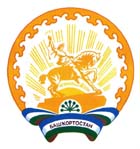 РЕСПУБЛИКА БАШКОРТОСТАНМУНИЦИПАЛЬНЫЙ РАЙОНШАРАНСКИЙ РАЙОНАДМИНИСТРАЦИЯСЕЛЬСКОГО ПОСЕЛЕНИЯЗИРИКЛИНСКИЙ СЕЛЬСОВЕТ452641, Шаранский район, с.Зириклы, ул.Дружбы, 2Тел.(34769) 2-54-46, факс (34769) 2-54-45E-mail:zirikss@yandex.ru, http://zirikly.sharan-sovet.ruИНН 0251000711, ОГРН 1020200612948